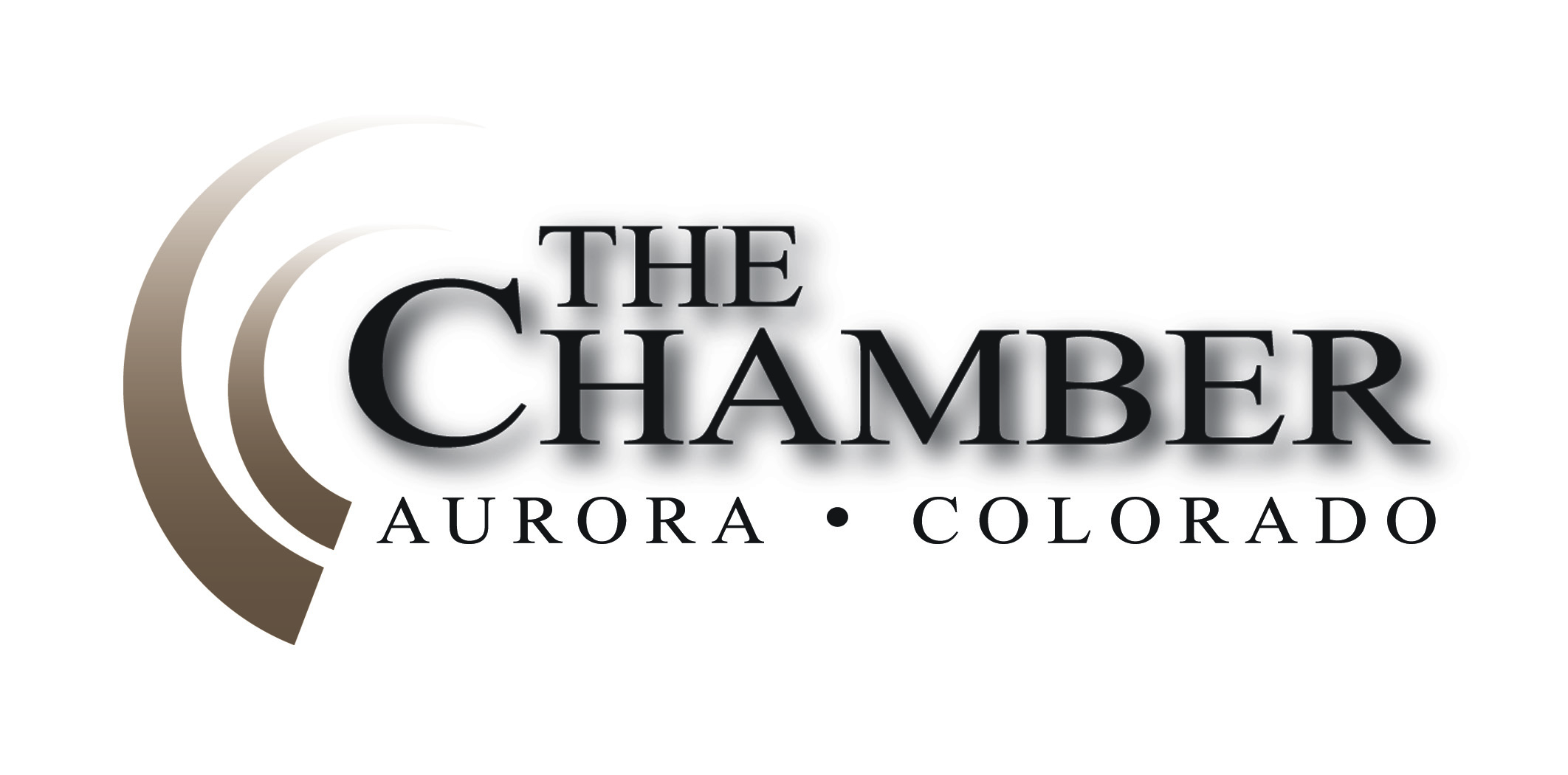 2015 Eastern Metro LegislatorsContact Information DistrictFirst NameLast NamePAddressCityStateZipHome/Biz PhoneCapitol PhoneEmailSD 25Mary HodgeD447 Poplar CircleBrightonCO80601303-659-3298303-866-4855senmaryhodge@gmail.comSD 26LindaNewellDPO Box 333LittletonCO80160303-956-9448303-866-4846linda.newell.senate@gmail.com SD 27David BalmerR6043 S. Eagle St.CentennialCO80016303-627-1462303-866-4883david@davidbalmer.comSD 28Nancy ToddD11293 E. Harvard Dr.AuroraCO 80014303-750-1976303-866-3432electnancy@yahoo.com SD 29MorganCarrollD1165 Ouray St.AuroraCO 80011303-726-1742303-866-4879morgan@senmorgancarroll.comSD 31PatrickSteadmanD1257 Corona StreetDenverCO80218303-861-1514303-866-4861Sen.Steadman@gmail.com HD 30JoAnnWindholzR10457 Vaughn St.Commerce CityCO 80022303-452-3445303-866-2945joannwindholz@gmail.com HD 31JoeSalazarD2318 E. 116th AveThorntonCO 80233303-895-7044303-866-2918jsalazarlaw@hotmail.com  HD 32DominickMorenoD5821 Tochy Blvd. Commerce City CO80022720-985-1132303-866-2964Moreno.dominick@gmail.com HD 36SuRydenD16699 E. Kentucky Ave.AuroraCO 80017303-898-5797303-866-2942su@suryden.comHD 37Jack TateR5001 S Zuni St LittletonCO80120720.295.9243303-866-5510jtate@jacktate.org HD 39PollyLawrenceR7001 Puma TrailLittletonCO 80125720-785-3303303-866-2935polly@pollyforcolorado.com HD 40JohnBucknerDP.O. Box 441732Aurora CO80044720-277-9120303-866-2944john@bucknerforcolorado.com HD 41JovanMeltonD2634 South Nome St.AuroraCO 80014303-369-2579303-866-2919rep.jovanmelton@gmail.com HD 42Rhonda FieldsD1196 Sable Blvd.AuroraCO80011303-340-4878303-866-3911rhonda@rhondafields.comHD 56KevinPriolaR12255 Ursula St.HendersonCO80640303-882-5486303-866-2912kpriola@gmail.com